            Подготовительная группаАндреев Евгений ВитальевичБалабанова Александра АлексеевнаЯковлева Ксения ДмитриевнаГузев Семен ЕвгеньевичЗолотухина Алина ДмитриевнаКарпенко Виктор НиколаевичКопылов Роман ДмитриевичЛошак Лев КонстантиновичЛучин Денис МихайловичПолякова Арина СтепановнаПопов Алексей АндреевичРоссова Алина АлександровнаСенкевич Екатерина Сергеевна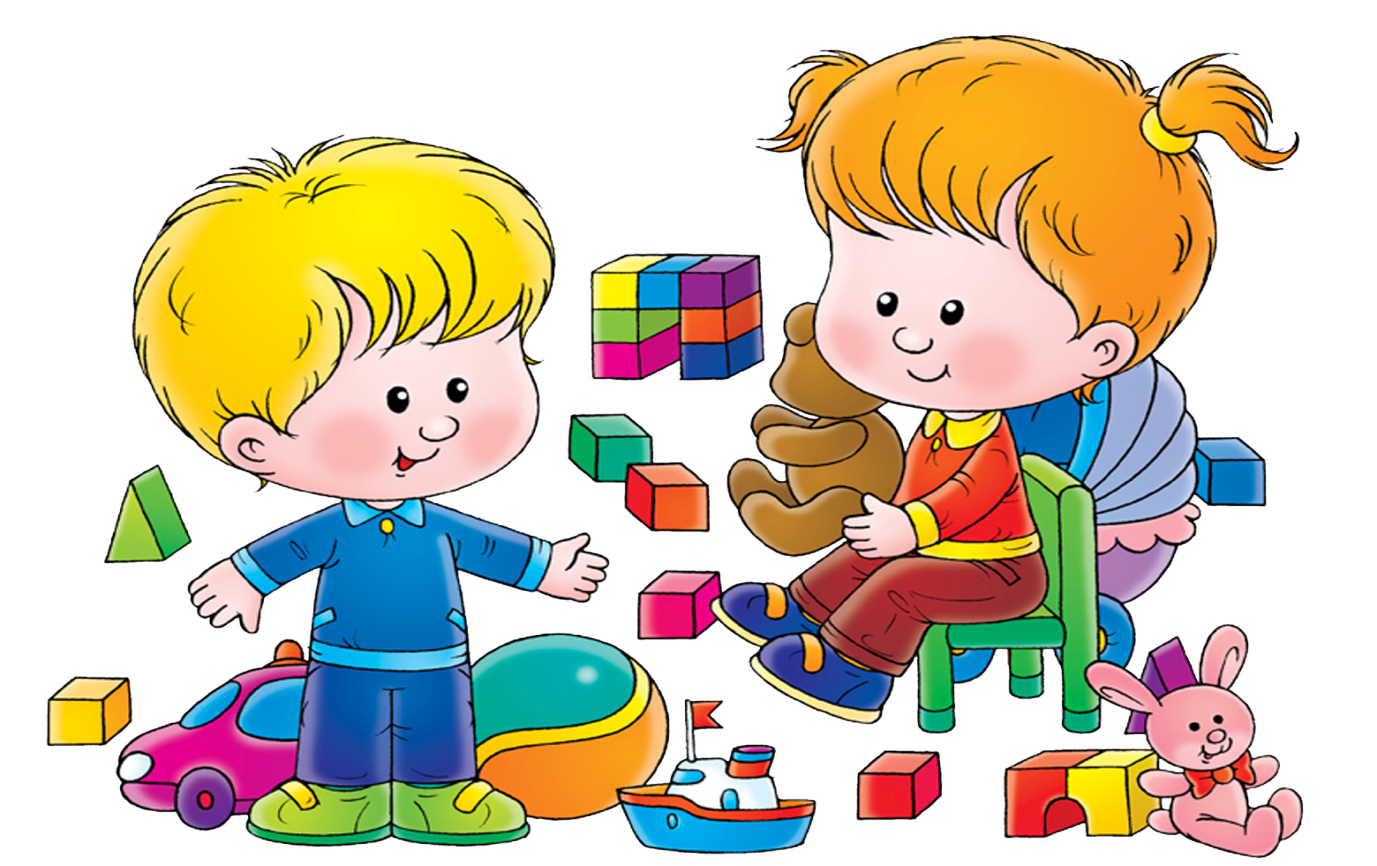 